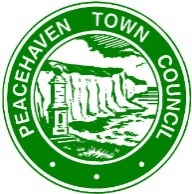 PLANNING CODE OF GOOD PRACTICE (PCGP)   This Planning Code of Good Practice (PCGP) has been produced to provide practical advice relevant to the consideration of local planning applications (PAs). Members are advised to use this guidance in conjunction with:  Peacehaven Town Council’s  Standing Order’s The Peacehaven Town Council Members’ Code of Conduct Peacehaven Town Councils Planning Committee Terms of Reference The Town Council is not a statutory consultee on planning matters, but Lewes District Council invites its Towns and Parishes to submit local observations and recommendations as good practice. Comments submitted by Town and Parish Councils are displayed with the appropriate application on the Lewes District Council (LDC) website and provide planning officers with a local view. Members of the public are able to make representations to the Town Council, but should be encouraged to also participate in the Planning Authority’s public engagement methods and make direct representations.  Members are always bound by the commitment to uphold the Peacehaven Town Council Code of Conduct whenever contributing to the decision-making of the Council or of the Planning Committee.    Members of Peacehaven Town Council (PTC) shall act in the public interest of the whole town when considering any items of business, including local PAs. Members should always act impartially in reaching decisions and avoid taking account of personal feelings or those of a planning applicant. Members should not favour improperly any person, company, group or locality.  This is especially important for site visits. Sites visits are helpful for information gathering so that the Planning Committee can be in possession of as much information as possible to help it make an informed decision. At site visits, members must be aware that they are just fact finding and must remain neutral in their observations and opinions. It should be remembered that, in most cases, applicants are our residents as well.All pecuniary or non-pecuniary declarations in any application should be disclosed at the appropriate time at Planning Meetings, this includes any member of the Planning Committee who is also a member of LDC Planning Committee. Guidelines on disclosable pecuniary or non-pecuniary interests can be found in the Peacehaven Town Council Members Code of Conduct, but additional advice in relation to any matter under consideration at a Council or Planning Committee meeting can be gained from the Monitoring Officer at LDC or the Town Clerk. The Planning Committee  1. All members of Peacehaven Town Council are able to be part of the Planning Committee should they wish. The terms of reference for the Planning Committee is part of the Town Council’s Standing Orders. 2. The Planning Committee has been given delegated responsibility, where appropriate, for making recommendations and observations about PAs to the relevant statutory Planning Authority (usually Lewes District Council).   3. The Planning Committee formally decides, on behalf of the Council, appropriate observations and recommendations to make on PAs and whether or not to object to them.  The agreed observations of the Planning Committee are submitted to the relevant Planning Authority (LDC) by the Administration Officer of the PTC Planning Committee, within the deadlines applied by LDC.  In reaching its decisions the Planning Committee must only take into account material considerations i.e. issues that are in law, material or relevant to a planning application.  Ultimately the courts decide on what constitutes a material consideration, however, case law gives local planning authorities significant leeway to decide what considerations are relevant and how much weight should be given to them. Material considerations include:-  Government Policy e.g. the National Planning Policy FrameworkLewes District Council’s Planning Policies contained in retained policies or the Local PlanThe designated status of a site or its surroundings e.g. Area of Outstanding Natural Beauty, SSSI, National Park, etcA site’s planning history (including existing planning permissions, previous applications, refusals and appeals) The effect on a conservation area or listed building  Neighbourhood Development PlanThey can also include: - Back garden development - building another property within the confines of the existing one or large extension to property. Why this is an issue – e.g. overshadowingOut of keeping with street scene - impairment of street scene, changing the character and appearance, detrimental to it, will spoil the ambience of Road/Avenue, unfriendly Blind or blocking corners - either with fence, bushes or trees causing hazard to drivers and pedestrians, health and safety okDesign, – does not fit in with local surroundings Inadequate local infrastructure - including A259, surgeries, school Detrimental effect on local character - surrounding area included – ecological/trees/habitatsDensity of layout & over development - too large for plot/overbearingAbsence of car parking facilities - provision for pedestrians, wheelchairs and prams Increase of traffic & congestion - is there an alternative Noise, disturbance and smell generated from development.Exacerbate existing parking problems Accessibility, traffic, roads, adequate parking and servicing Access, parking & highways safety - turning space if applicableListed building, Conservation Areas and trees with Protection Orders Flood risk at site and whether local drainage needs to be improved - not really for us, but sometimes there is problem if the drain goes under the neighbour’s garden or path Could prejudice further development When making recommendations for approving a planning application, it is also helpful for the reasons to be stated to the relevant Planning Authority along with suggested appropriate Conditions, as follows: -Site hours limited to Monday-Friday 08:00 to 18:00 and Saturday 08:00 to 13:00, no working on Sundays or Bank Holidays, no plant and equipment to be started up outside of these hours, no loud music to be played. Sympathetic materials to be used. Require a Waste Minimisation Plan  Vehicles belonging to construction staff should not block access for other residents and should not be parked on grass verges or at junctions. Any damage to the grass verges during construction must be repaired by the developer. All construction equipment and supplies to be delivered between the hours of 09:30 and 14:30 to avoid ‘rush hour’ on the A259 and ease congestion If parking at the front of property required, recommend that the grass verge located between the two crossovers is removed and replaced by tarmac as adopted at other recent similar developments. An asbestos survey should be carried out prior to demolition. With large sites a vehicle wheel wash system to be used to stop contamination of the public highway When making recommendations for refusing a planning application, it is also helpful supply the Planning Authority with suggested appropriate Conditions ‘should the Planning Authority be minded to approve the application’.East Sussex County Council (ESCC) is the Planning Authority for some issues such as schools, libraries, minerals extraction or waste disposal.  The Committee may also wish to comment occasionally on planning applications submitted to neighbouring Planning Authorities e.g. Telscombe, Newhaven, Seaford Council, as well as South Downs National Park land, if it is considered there will be material impact on Peacehaven.   Members should be aware of examples that the local planning authority cannot normally consider as a material consideration. These include:  Loss of value to private individuals property Loss of view Boundary disputes including encroachment of foundations or gutters Private covenants or agreements The personal conduct, history or motives of any applicants Potential profit for the applicant from the application Private rights to lights or rights of way Damage to property Disruption during any construction phase Loss of trade and competitors Age, health, status, background and work patterns of objector Time taken to complete the work Capacity of private drains Building and structural techniques Alcohol or gaming licences  Members are encouraged to gain knowledge of the PA site by making a visual inspection from the public highway, footpath or other vantage point accessible to the public or by arranging a site visit with the owner or agent. Remember that entry onto private property without permission could be viewed as trespassing. Chair of that Committee may select visual aids / photographs / overhead maps.Sites visits are helpful for information gathering so that the Planning Committee can be in possession of as much information as possible to help it make an informed decision. At site visits, members must be aware that they are just fact finding and must remain neutral in their observations and opinions. It should be remembered that, in most cases, applicants are our residents as well.Should an individual applicant invite a member of the Planning Committee onto their property, consideration must be given to personal safety, public perception, openness and transparency.Should applicants, developers or groups of objectors wish to seek to lobby or request a private meeting about PAs they should be advised to make contact with the Town Council Office to arrange for their representations to be made during the “public questions” sessions provided at the start of all meetings held by the Town Council. Such written comments can be submitted to the office 3 clear days prior to a Planning Committee meeting, to be circulated to all Planning Committee members.  Should the occasion arise, members are encouraged to explain the Town Council Planning Committees consultative role in contributing to the LDC’s decision making process on PAs to promote a greater understanding of the planning process. For detailed advice recommend LDC Planning Services.  When considering PA’s, the Planning Committee will consider statements on duties related to climate change, biodiversity, crime and disorder, the Neighbourhood Development Plan and other statements adopted by the Town Council.  Councillors may be asked to speak at meetings of LDC’s Planning Committee. Comments should be agreed by the Chairman and Vice Chairman of the Planning Committee prior to public speaking. Public Engagement - Members of the public have the opportunity to engage with the planning process in Peacehaven by:-  1. Viewing plans at the local Library or on-line2. Attending Planning Committee meetings, all of which are held in public. Advance notice of Town Council Planning and Highways Committee meetings is available on the public notice boards around the town, on the Town Council website page, or in hard copy from the Information office at Community House, Meridian Centre3. Addressing the Planning Committee during the allocated public speaking time which is at the beginning of every meeting4. Contacting the Town Council Office or individual CouncillorsIn addition, local residents must also make direct contact with the relevant Planning Authority and submit comments in writing, copied to the Town Council.Policy for discussions with developersThe Council has taken advice given by ESCC, LDC and SSALC regarding meetings with developers and AGREED that, as far as possible, discussions with developers should include members of the public. There will be occasions where this will not be possible due to commercially confidential reasons.Council will appoint and authorise Councillors to liaise with developersThe onus should be on the developers to arrange the venue and time of a meeting and that it need not always coincide with a Town Council Meeting.   Issue V1To be reviewed July 2021